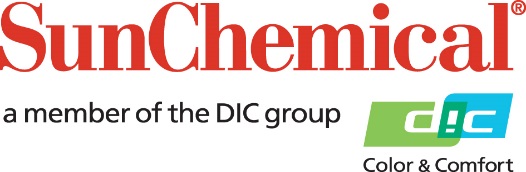 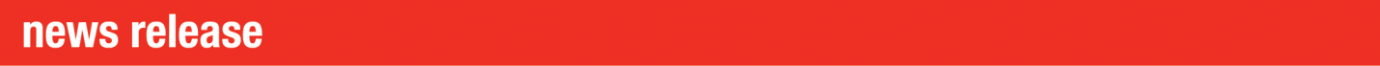 PR Contacts:					Begoña Louro, Sun Chemical		Sirah Awan AD Communications, UK +49 (0)152 2292 2292			 +44 (0)7425 345 854  begona.louroluana@sunchemical.com 	sawan@adcomms.co.uk A Sun Chemical lança tinta pigmentada para o mercado de impressão direta em filme, Xennia JadeSOUTH NORMANTON, Reino Unido - 11 de março de 2024 - A Sun Chemical anunciou hoje o lançamento de Xennia Jade, uma tinta pigmentada que atende às demandas crescentesdo mercado de Impressão Direta em Filme (DTF). A solução foi especialmente desenvolvida  para abordar os principais desafios enfrentados pelos usuários de DTF neste mercado, fornecendo um conjunto de tinta de alta qualidade, estável e confiável para produção diária, semanal e mensal perfeita. O Xennia Jade será apresentado na FESPA (Estande G41, Hall 5), Centro de Convenções de Amsterdã, Países Baixos, de 19 a 22 de março, permitindo que profissionais da indústria experimentem em primeira mão os recursos que o tornam uma escolha ideal para as necessidades em evolução do mercado DTF.O mercado DTF experimentou um crescimento sem precedentes nos últimos dois anos, destacando a necessidade de soluções inovadoras para atender às demandas em constante evolução da indústria. As soluções da indústria existente apresentam alguns desafios com confiabilidade e desempenho. Reconhecendo a importância do desempenho consistente, a Sun Chemical dedicou considerável tempo e recursos para desenvolver uma solução abrangente adaptada às necessidades específicas do mercado.O compromisso da Sun Chemical em melhorar a qualidade de impressão e a experiência do usuário é destacado com o branco Xennia Jade, um avanço do produto que oferece tinta de alta opacidade com requisitos de manutenção reduzidos. Quando combinado com o conjunto CMYK de alta intensidade de cor, os usuários podem se beneficiar do melhor desempenho em aplicações, permitindo a capacidade de imprimir em uma ampla variedade de substratos coloridos, incluindo camisetas pretas. O Xennia Jade pode ser usado com pós de resina disponíveis comercialmente, no entanto, a gama Xennia Jade também incorpora um adesivo em pó para uma ótima aplicação e resistência à abrasão . O Xennia Jade também pode ser usado em uma variedade de substratos não têxteis, mostrando seu potencial para ser usado em várias indústrias.Edri Baggi, Gerente de Negócios da Sun Chemical para a divisão de tintas têxteis, comenta: "Com o lançamento do Xennia Jade, adotamos uma abordagem meticulosa, dedicando tempo para garantir uma tinta confiável e de alta qualidade. Nossa interação com os clientes desempenhou um papel fundamental em nos ajudar a criar a nova tinta pigmentada. Envolvemo-nos em conversas significativas, entendendo suas necessidades específicas e pontos problemáticos com a tecnologia, bem como considerações de sustentabilidade e segurança. O resultado é uma solução criada para abordar o máximo dessas preocupações possíveis, para elevar o espaço de aplicação a novos patamares."FIMSobre a Sun Chemical A Sun Chemical, membro do DIC Group, é uma produtora líder de embalagens e soluções gráficas, tecnologias de cores e display, produtos funcionais, materiais eletrônicos e produtos para as indústrias automotiva e de saúde. Juntamente com a DIC, a Sun Chemical trabalha continuamente para promover e desenvolver soluções sustentáveis para superar as expectativas dos clientes e melhorar o mundo ao nosso redor. Com vendas anuais combinadas de mais de US$ 8,5 bilhões e mais de 22.000 funcionários em todo o mundo, as empresas do DIC Group atendem a uma coleção diversificada de clientes globais. A Sun Chemical Corporation é uma subsidiária da Sun Chemical Group Coöperatief U.A., Holanda, e está sediada em Parsippany, Nova Jersey, EUA. Para obter mais informações, visite nosso site em www.sunchemical.com ou conecte-se conosco no LinkedIn ou Instagram. 